Rzeszów, dnia 13 maja 2021 r. 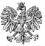 KOMENDA WOJEWÓDZKA POLICJI 	W RZESZOWIE 	35-036 Rzeszów, ul. Dąbrowskiego 30	L. dz. SZ -427/2021zmiana treści Specyfikacji Warunków ZamówieniaDotyczy postępowania o udzielenie zamówienia publicznego, w trybie przetargu nieograniczonego, o wartości powyżej 5 350 000,00 euro, pn. „Budowa nowej siedziby Komisariatu Policji w Rzeszowie przy ul. Błogosławionej Karoliny”, nr postępowania: ZP/1/2021. I. Na podstawie art.  137 ust. 1 ustawy z dnia 11 września 2019  r. Prawo zamówień publicznych (t.j. Dz.U. poz. 2019 ze zm.), wprowadza się następujące zmiany do treści Specyfikacji Warunków Zamówienia – dalej: „SWZ”:1. W SWZ w rozdziale III podrozdział 2 pkt 1) i 3) – w miejsce zapisów o treści: „1. Ofertę należy złożyć w terminie do dnia  21 maja 2021 r. do godz. 11:003. Otwarcie ofert nastąpi w dniu 21 maja 2021 r. o godz. 12:00 poprzez odszyfrowanie złożonych na Platformie ofert.”wprowadza się zapisy o treści:„1. Ofertę należy złożyć w terminie do dnia  26 maja 2021 r. do godz. 11:003. Otwarcie ofert nastąpi w dniu 26 maja 2021 r. o godz. 12:00 poprzez odszyfrowanie złożonych na Platformie ofert.”2. W SWZ w rozdziale III podrozdział 3 – w miejsce zapisu o treści: „Wykonawca pozostaje związany ofertą do dnia 18 sierpnia 2021 r.”wprowadza się zapis o treści:„Wykonawca pozostaje związany ofertą do dnia 23 sierpnia 2021 r.”II. Przedmiotowa zmiana treści Specyfikacji Warunków Zamówienia prowadzi do zmiany treści:- ogłoszenia o zamówieniu  opublikowanego w dniu 19 marca 2021 r. w Dzienniku Urzędowym Unii Europejskiej, pod numerem 2021/S 055 – 135327,- ogłoszenia zmian opublikowanego w dniu 7 kwietnia 2021 r. w Dzienniku Urzędowym Unii Europejskiej, pod numerem 2021/S 067-172782,- ogłoszenia zmian opublikowanego w dniu 23 kwietnia 2021 r. w Dzienniku Urzędowym Unii Europejskiej, pod numerem 2021/S 079-199767,- ogłoszenia zmian opublikowanego w dniu 5 maja 2021 r. w Dzienniku Urzędowym Unii Europejskiej, pod numerem 2021/S 087-224194.ZastępcaKomendanta Wojewódzkiego Policjiw Rzeszowiemł. insp. Stanisław Sekuła